Технологическая карта урокаСтруктура урока в соответствии с ИКТ - технологией Приложения Документ: «Повесть временных лет»:   «В год 6370 (862). Изгнали варяг за море, и не дали им дани, и начали сами собой владеть.И не было среди них правды, и встал род на род, и была среди них усобица, и стали воевать сами с собой. И сказали себе: «Поищем себе князя, который бы владел нами и судил по праву». И пошли за море к варягам, к руси. Те варяги назывались русью подобно тому, как иные называются шведы, а иные норманны и англы, а ещё иные готландцы, − вот так и эти прозвались. Сказали чудь, славяне, кривичи и весь: «Земля наша велика и обильна, а порядка в ней нет. Приходите княжить и владеть нами». И вызвались трое братьев со своими родами, и взяли с собою всю русь, и пришли к славянам, и сел старший, Рюрик – в Новгороде, а другой, Синеус – на Белоозере, а третий, Трувор – в Изборске. И от тех варяг прозвалась Русская земля… Через два года умерли Синеус и брат его Трувор. И овладел всею властью Рюрик и стал раздавать мужам своим города – тому Полоцк, этому – Ростов, другому – Белоозеро…И было у него два мужа, не родичи его, но бояре, и отпросились они в Царьград со своим родом.И отправились по Днепру, и когда плыли мимо, то увидели на горе небольшой город.И спросили: «Чей это городок?» Тамошние же жители ответили: «Были три брата: Кий, Щек и Хорив, которые построили городок этот и сгинули, а мы тут сидим, их потомки, и платим дань хазарам». Аскольд же и Дир остались в этом городе, собрали много варяг и стали владеть землёю полян. Рюрик же тогда княжил в Новгороде».2. Теории:	.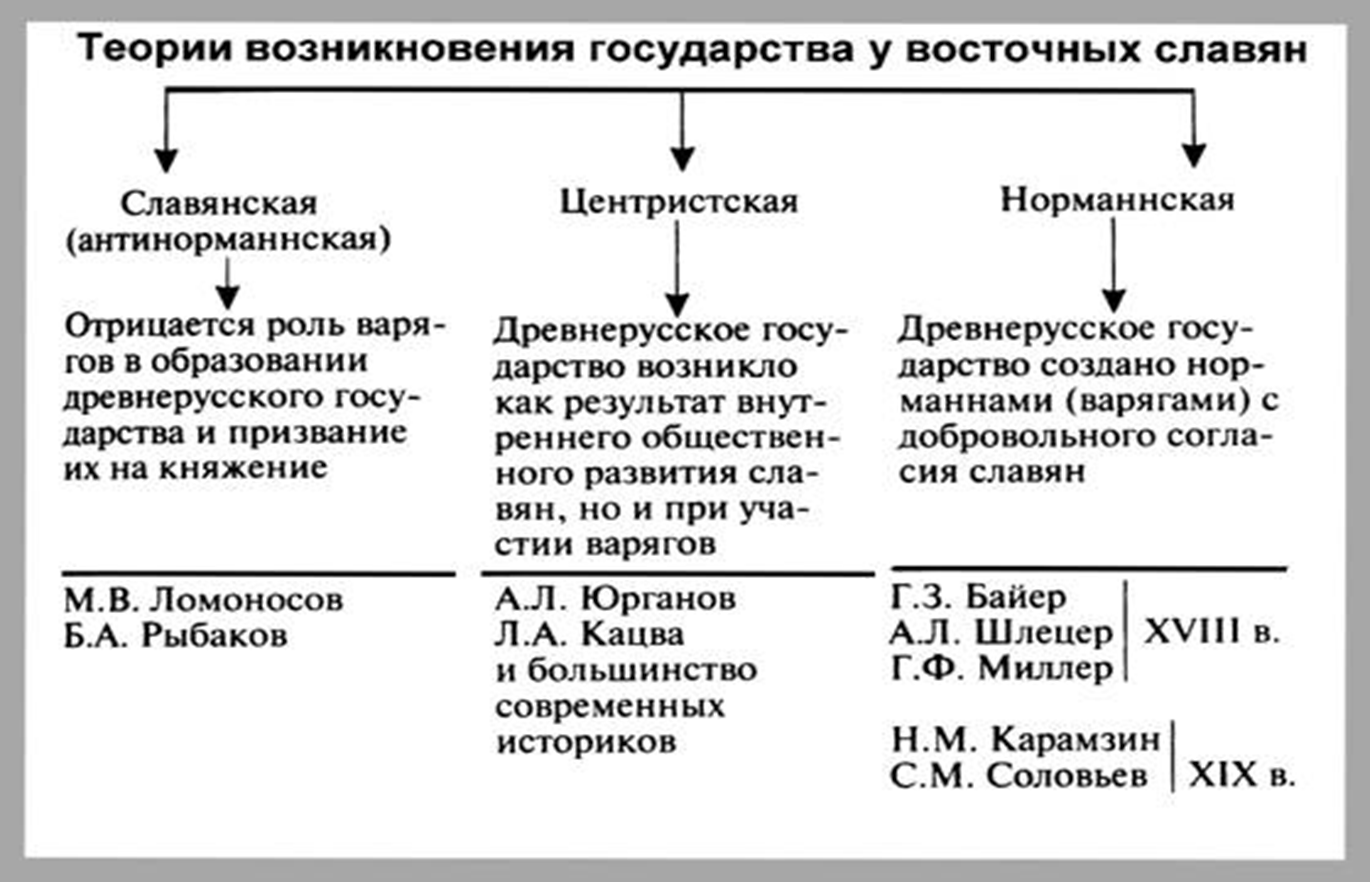 Предмет, класс, учительУрок истории,  6 классТарасова Татьяна Николаевна КОГОБУ СШ с УИОП г. КирсТема урокаСтановление Древнерусского государства.Тип урокаУрок открытия нового знанияТехнология урокаИКТ - технологияФормы организации деятельности учащихсяФронтальная, групповая, парная, индивидуальнаяПланируемые результаты основных видов деятельности учащихсяПредметные:определять термины, извлекать полезную информацию из исторического источника, карты, анализ  информации о событиях, использование   приёмов  исторического анализа  (сопоставление  и обобщение фактов,  раскрытие причинно-следственных связей,  целей и результатов  деятельности  персоналий), сопоставление (с помощью  учителя)  различных версий и   оценок  исторических событий  и  личностей; определение и  аргументация собственного  отношения к  дискуссионным проблемам  прошлого; систематизация  информации  в  ходе  проектной   деятельности,   представление  её результатов.Метапредметные УУД:Регулятивные: осуществлять постановку учебной задачи, планируют свои действия в соответствии с поставленной задачей и условиями ее реализации, оценивают правильность выполнения действий. Познавательные: анализировать  текстовую,  визуальную информацию, обобщать факты, самостоятельно выделять  и формулировать  познавательную цель, использовать  общие приемы решения поставленных задач,  использовать    современные источники  информации,  представлять своей деятельности  в различных видах  публичных выступлений ,   а  также в форме письменных работ; использовать  ИКТ-технологии для  обработки,  передачи,  систематизации и  презентации информации. Коммуникативные: участвуют в коллективном обсуждении проблем,  проявляют активность во взаимодействии для решения коммуникативных и познавательных задач, организовывают  учебное сотрудничество  и  совместную деятельность  с учителем  и  сверстниками, работают   индивидуально  и  в группе.  Личностные УУД:изложение своей точки зрения, её аргументация, формулирование ценностных ориентаций по изучаемой проблеме, обсуждение и оценивание собственных достижений, формирование навыков конструктивного взаимодействия в социальном общении.Методы обученияНаглядный, объяснительно-иллюстративный, частично-поисковый, проблемного изложения. Цель урокаВыяснить предпосылки и этапы становления Древнерусского государства.Этап урока ИКТ - программыЦель использованияДеятельность учителяДеятельность учащихсяПланируемые результатыПланируемые результатыОрганизационныйПриветствие учащихсяПриветствие учителяЭмоционально-выразительная коммуникация, самоорганизация.Эмоционально-выразительная коммуникация, самоорганизация.Целеполагание и мотивацияMicrosoft WordLearningApps.orghttps://learningapps.org/display?v=p66axyewk18 Подготовка карточек и распечаткаОпределять термины, осуществлять постановку учебной задачи, оценивать правильность выполнения действий. Активизирует учащихся с помощью приемов, помогает формулировать тему.Направляет деятельность учащихся.1.«Вспомните». Опираясь на знания, полученные в 5-м классе, ученики   называют организацию жизни общества, которая имеет следующие признаки: 1) Правитель; 2) Законы; 3) Территория; 4) Армия; 5) Население; 6) Налоги? (Государство.)2. «Вставь в текст пропущенные слова». Используя смартфон , ученики по ссылке выбирают из списка правильные ответы и вставляют пропущенные слова в текст о задачах государства.Личностные: самоопределение. Познавательные: общеучебные-  формулирование цели; логические-синтез, подведение под понятие, установление причинно-следственных связей. Регулятивные: целеполагание, коррекция, самопроверка усвоения материала.Личностные: самоопределение. Познавательные: общеучебные-  формулирование цели; логические-синтез, подведение под понятие, установление причинно-следственных связей. Регулятивные: целеполагание, коррекция, самопроверка усвоения материала.Подготовка к усвоению новых знанийLecta.rosuchebnik https://lecta.rosuchebnik.ru/atlaspluscontent/objects/b084613/index.html Извлечь информацию на основе данных исторической карты.Систематизировать информацию о расселении племен на Восточно-Европейской равнине.Направляет внимание учащихся на карту.Формулирует и задает вопросы учащимся для извлечения информации из карты.Дает учащимся ссылку для выполнения задания.1.«Карта рассказывает». Устные ответы  о расселении восточных славян на основе данных  исторической  карты.2. «Работа с атласом». Используя смартфон,  ученики по ссылке соотносят название территории проживания племен с буквами.Личностные: смыслообразования. Коммуникативные: постановка заданий,  проверка заданий.Познавательные: знаково-символические. Регулятивные: самоконтроль, взаимопроверка.  Личностные: смыслообразования. Коммуникативные: постановка заданий,  проверка заданий.Познавательные: знаково-символические. Регулятивные: самоконтроль, взаимопроверка.  Изучение нового материалаLearningApps.orghttps://learningapps.org/display?v=pq1u6r0t518 https://cd-apps.drofa-ventana.ru/history_6_fragment/objects/b032886/index.xhtml Проанализировать содержание текста, найти предпосылки образования у восточных славян.Установить  последовательность предпосылок образования государства у восточных славян.Использование мультипликации для повышения мотивации обучающихся и расширения знаний по истории. Организует, раздает текст учащимся на парту, направляет деятельность.Дает учащимся ссылку для выполнения задания.Направляет внимание учащихся, дает учащимся ссылку для просмотра мультфильма.Знакомство учащихся с деятельностью первых Рюриковичей  (от Рюрика до княгини Ольги) с использованием презентации (5 слайдов).Демонстрирует таблицу на слайде "Различные теории о возникновении государства у восточных славян" (Приложение 1) , предлагает высказать мнение и аргументировать его. 1.Читают текст, анализируют, находят и выделяют предпосылки. Обсуждение результатов, проговаривание предпосылок.2.1.«Хронологическая линейка». Учащиеся в парах с использованием смартфонов, устанавливают последовательность предпосылок образования государства у восточных славян.2.2. Работа с документом (Приложение1).3. Интерактивный элемент (мультфильм): «Путь из варяг в греки". Информация  о путешествиях, развитии хозяйства, торговли.4. «Опорный конспект».  Ученики записывают этапы формирования государства первыми Рюриковичами (Имя правителя, даты, направления) используя краткие пояснения к слайдам.  Высказывают суждения о роли личностей в истории. 5. «Точка зрения». Знакомство с таблицей "Различные теории о возникновении государства у восточных славян" (Приложение 2). Озвучивание и прослушивание версий учащимися.Личностные: нравственно-этического оценивания информации, соотношение собственных ценностей  с ценностными ориентациями по изучаемой проблеме. Коммуникативные: сотрудничество в поиске и сборе информации, управление своим поведением в выражении мыслей, проявление активности в решении познавательных задач. Познавательные: моделирование собственных суждений, выведение следствий из предшествующей информации, представлять собственную деятельность.  Регулятивные: прогнозирование результатов, коррекция собственных знаний, использование  ИКТ-технологии для  обработки,  передачи,  систематизации информации.Предметные; сопоставление (с помощью  учителя)  различных версий и   оценок  исторических событий  и  личностей.Личностные: нравственно-этического оценивания информации, соотношение собственных ценностей  с ценностными ориентациями по изучаемой проблеме. Коммуникативные: сотрудничество в поиске и сборе информации, управление своим поведением в выражении мыслей, проявление активности в решении познавательных задач. Познавательные: моделирование собственных суждений, выведение следствий из предшествующей информации, представлять собственную деятельность.  Регулятивные: прогнозирование результатов, коррекция собственных знаний, использование  ИКТ-технологии для  обработки,  передачи,  систематизации информации.Предметные; сопоставление (с помощью  учителя)  различных версий и   оценок  исторических событий  и  личностей.Первичное закрепление с проговариванием во внешней речиLearningApps.orghttps://learningapps.org/display?v=pya8d6ym518 Выбрать правильный ответ на вопрос по этапам образования Древнерусского государства.Дает учащимся ссылку для выполнения задания. «Скачки». Используя ссылку,  необходимо выбрать ответ на предложенный вопрос по этапам образования Древнерусского государства.Личностные: обсуждение и оценивание собственных достижений Коммуникативные: организовывают  учебное сотрудничество  и  совместную деятельность  с учителем  и  сверстниками Познавательные: использовать    современные источники  информации Регулятивные:  планируют свои действия в соответствии с поставленной задачей и условиями ее реализации, оценивают правильность выполнения действий.Этап самостоятельной работы с проверкой по эталонуLearningApps.orghttps://learningapps.org/display?v=p83130k9j18  Прочитать текст и отметить в нем ошибкиДает учащимся ссылку для выполнения задания.«Текст с ошибками»Используя ссылку,  необходимо указать в тексте ошибочные даты, имена, действия правителей.Регулятивные: оценивают правильность выполнения действий. Познавательные: анализировать  текстовую информацию, использовать  общие приемы решения поставленных задач,  использовать    современные источники  информации.   Коммуникативные: проявляют активность для решения познавательных задач,  работают   индивидуально  Личностные УУД:обсуждение и оценивание собственных достижений.Этап включения новых знаний в системуLearningApps.orghttps://learningapps.org/display?v=p8r4rdg2v18 Отгадать кроссвордДает учащимся ссылку для выполнения задания.«Кроссворд» Используя ссылку,  нужно  отгадать кроссворд о становлении Древнерусского государства среди других племен  и народов.Личностные: обсуждение и оценивание собственных достижений Коммуникативные: организовывают  совместную деятельность  с учителем  и  сверстниками Познавательные: использовать    современные источники  информации Регулятивные:  оценивают правильность выполнения действий.Домашнее заданиеДля домашнего задания №3https://learningapps.org/createApp.php Коррекция знаний по работе на уроке. Развитие компетенций во внеурочной деятельности.Направляет и помогает определиться с выбором домашнего задания.Дает учащимся ссылку для выполнения задания.Соучастие в формулировании домашнего задания: в зависимости от учебных достижений учащиеся сами выбирают одно из трех заданий: №1. - § 3, выучить основные понятия и термины, задания на стр. 27. №2 - используя карту и иллюстрацию (с. 26), составить рассказ об объединении Новгорода и Киева под властью Олега.№3 – «Где находится это».  Используя ссылку, составить задания с указанием  на картинке местоположений изученных объектов.Личностные: нравственно-этического оценивания. Коммуникативные: управление своим мыслями. Познавательные: формулирование познавательной цели, самостоятельное создание способов решения проблем творческого характера. Регулятивные: целеполагание, прогнозирование, самоорганизация. РефлексияLearningApps.orghttps://learningapps.org/display?v=pc10ayedt18 Получить информацию от учащихся о полезности урока для их обучения. Учитель сообщает ссылку,  объясняет,комментирует ответы. «Голосование»Индивидуальные и общие оценки урока учащимися класса.Регулятивные: оценивают правильность выполнения действий.  Личностные: обсуждение и оценивание собственных достижений,формирование навыков конструктивного взаимодействия в социальном общении.